ΘΕΜΑ: «ΕΠΑΝΑΠΡΟΚΥΡΗΞΗ ΠΡΟΣΚΛΗΣΗΣ ΕΚΔΗΛΩΣΗΣ ΕΝΔΙΑΦΕΡΟΝΤΟΣ ΓΙΑ                   ΠΡΑΓΜΑΤΟΠΟΙΗΣΗ ΕΚΔΡΟΜΗΣ»                 ΣΧΕΤ: 33120/ΓΔ4/28-02-2017 Υ.Α (ΦΕΚ 681/τ. Β΄/06-03-2017) Το σχολείο μας προτίθεται να πραγματοποιήσει μία 7ήμερη εκδρομή – εκπαιδευτική επίσκεψη στο CERN στη Γενεύη (ημερομηνία αναχώρησης: 06/03/2023 - ημερομηνία επιστροφής: 12/03/2023), στην οποία θα συμμετάσχουν σαράντα πέντε (45) μαθητές και τέσσερις (4) συνοδοί καθηγητές. Προκειμένου και σύμφωνα με την κείμενη νομοθεσία να επιλεγεί το ταξιδιωτικό γραφείο που θα οργανώσει την παραπάνω εκπαιδευτική εκδρομή των μαθητών του σχολείου μας, παρακαλούμε να μας αποστείλετε - σε περίπτωση που ενδιαφέρεστε – μέχρι  την Παρασκευή 10/02/2023 και ώρα 12:00 στο σχολείο (ταχυδρομικώς ή με οποιοδήποτε άλλο τρόπο) κλειστή προσφορά η οποία να περιλαμβάνει:Α. Τη μετακίνηση με ένα καινούργιο πολυτελές  λεωφορείο που θα διαθέτει όλες τις προδιαγραφές     και θα είναι μαζί μας στα πλοία. Β. Διαμονή σε ξενοδοχεία 4* σε τρίκλινα δωμάτια  για τους μαθητές και μονόκλινα για τους    συνοδούς , με πρωινό και δείπνο κατά τη διαμονή.Γ. Μετακίνηση ακτοπλοϊκώς από  Ηγουμενίτσα στην Αγκόνα και επιστροφή από Αγκόνα στην    Ηγουμενίτσα. Οι  καμπίνες  των μαθητών στα πλοία να  είναι  4κλινες και οι 2 καμπίνες των    συνοδών να είναι δίκλινες. Και στα δυο πλοία να υπάρχει είτε πρωινό, είτε μεσημεριανό είτε δείπνο.Δ. Τέσσερεις  διανυκτερεύσεις (2 στη Γενεύη ή στο Γαλλικό τομέα ης, 1 στη Μπολόνια ή Πάρμα) με πρωινό και δείπνο και 1 στο Μέστρε με πρωινό και δείπνο.Ε. Είσοδος του λεωφορείου  (Σχολείο) στη Βενετία. Εκπρόθεσμες προσφορές δεν θα  ληφθούν υπόψη. Με την προσφορά θα πρέπει να υπάρχει  και υπεύθυνη δήλωση ότι το πρακτορείο διαθέτει ειδικό σήμα λειτουργίας, το οποίο βρίσκεται σε ισχύ και αριθμό ασφαλιστηρίου συμβολαίου επαγγελματικής ευθύνης. Επιθυμούμε:Οι  καμπίνες  των μαθητών στο πλοίο να  είναι  4κλινες και  να  προσκομιστεί αντίγραφο  κράτησής τους.Οι 2 καμπίνες των συνοδών καθηγητών να είναι δίκλινες. Να αναφέρεται οπωσδήποτε στην προσφορά σας το όνομα, η κατηγορία του ξενοδοχείου, και η ακριβής τοποθεσία. Τα ξενοδοχεία να είναι 4* Όλα τα δωμάτια να βρίσκονται συγκεντρωμένα στο ίδιο κτίριο σε ένα ή το πολύ δύο ορόφους.Τα  δωμάτια  των  μαθητών να είναι τρίκλινα ή δίκλινα και των συνοδών  μονόκλινα.Στη  προσφορά να  αναφέρονται  τα  πρωινά – γεύματα – δείπνα  που επιθυμούμε όπως  φαίνεται παρακάτω :       Α) Πρωινό στο πλοίο από Ηγουμενίτσα για Αγκόνα.       Β) Βραδινό και πρωινό στο Μέστρε.       Γ) Δείπνα και πρωινά  στη  Γενεύη.       Δ)  Δείπνο και πρωινό  στη Μπολόνια ή Πάρμα.       Ε) Δείπνο στο πλοίο από Ανκόνα για Ηγουμενίτσα.7.  Στην τελική συνολική τιμή να συμπεριλαμβάνονται οι επίναυλοι  καυσίμων, ο Φ.Π.Α.               η είσοδος του λεωφορείου (Σχολείο) στην Βενετία, καθώς και η επιβάρυνση ανά μαθητή.       8.  Τα  λεωφορεία με όλες τις προβλεπόμενες προδιαγραφές (ΚΤΕΟ, δελτίο  καταλληλότητας,            ζώνες ασφαλείας κλπ) να είναι στη διάθεσή μας για την πραγματοποίηση των            μετακινήσεων και επισκέψεων σύμφωνα με το επισυναπτόμενο πρόγραμμα  και να υπάρχει          ξεναγός.     9.  Απαιτείται Ασφάλιση Ευθύνης Διοργανωτή σύμφωνα με την κείμενη νομοθεσία και επίσης          πρόσθετη ασφάλιση που να καλύπτει τα έξοδα σε περίπτωση ατυχήματος ή ασθένειας.     10. Υπεύθυνη δήλωση όπου θα φαίνεται ότι τα λεωφορεία πληρούν  τις απαιτούμενες           προϋποθέσεις και είναι τεχνικά ελεγμένα από τις δημόσιες υπηρεσίες.     11. Το σχολείο επιφυλάσσεται για την πιο συμφέρουσα προσφορά.    12. Η προκαταβολή θα δοθεί πριν την αναχώρηση. Η εξόφληση θα γίνει μετά την επιστροφή          και εφόσον τηρηθούν οι όροι του συμφωνητικού.        Πρόγραμμα Εκδρομής CERNΔευτέρα 06/03	19:30 Συγκέντρωση πίσω από το 8ο Δημοτικό σχολείο. 			20:45 Αναχώρηση του λεωφορείου για Ηγουμενίτσα.			22:15 Άφιξη στην Ηγουμενίτσα και επιβίβαση στο πλοίο 		23:15 Αναχώρηση του πλοίου για την Αγκόνα. 		Διανυκτέρευση στο  πλοίοΤρίτη   07/03     14:00 Άφιξη στην Αγκόνα και αναχώρηση για Βενετία                            19.00 Περιήγηση στην Βενετία (Γέφυρα Rialto - πλατεία Αγίου Μάρκου .                            22:00 Άφιξη στο Μέστρε, τακτοποίηση στο ξενοδοχείο, δείπνο και διανυκτέρευση Τετάρτη 08/03   8:00 Πρωινό στο ξενοδοχείο.                             9:00 Αναχώρηση για Βερόνα,                                                        10.30 Ξενάγηση στη Βερόνα.                            11.30 Αναχώρηση για Μιλάνο- ξενάγηση.                            16:00 Αναχώρηση για Γενεύη.                                     21:00 Άφιξη στη Γενεύη και τακτοποίηση στο ξενοδοχείο                                       21:30 Δείπνο στο ξενοδοχείο.		      Πρώτη διανυκτέρευση στη ΓενεύηΠέμπτη 09/03	07:30  Πρωινό στο ξενοδοχείο.08:30 -13:30 Περιήγηση στα αξιοθέατα της Γενεύης (Καθεδρικός Ναός Αγίου Πέτρου, Δημαρχείο, Σπίτι του Ζαν Ζακ Ρουσσώ κ.α.)14:00 – 17:00  Επίσκεψη - ξενάγηση στη Λωζάννη.17:00 – 20:30  Επίσκεψη στο Annecy.                                          21:00  Επιστροφή στο ξενοδοχείο - ΔείπνοΔεύτερη διανυκτέρευση στη ΓενεύηΠαρασκευή 10/03 	07:00  Πρωινό στο ξενοδοχείο.08:30 Αναχώρηση για CERN, ξενάγηση.12:30  Αναχώρηση για Μπολόνια ή Πάρμα με ενδιάμεσες στάσεις. 21:00  Τακτοποίηση στο ξενοδοχείο - ΔείπνοΔιανυκτέρευση Σάββατο 11/03 	07:30 Πρωινό στο ξενοδοχείο.09:00 Περιήγηση στην πόλη, ξενάγηση.14:30 Άφιξη στην Ανκόνα και επιβίβαση στο πλοίο 16:00-17:00  Αναχώρηση του πλοίου για ΗγουμενίτσαΔιανυκτέρευση στο πλοίοΚυριακή  12/03	09:30 Άφιξη στην Ηγουμενίτσα10:00 Αναχώρηση για Άρτα12:00 Άφιξη στην Άρτα * Το πρόγραμμα μπορεί να τροποποιηθεί ανάλογα με τις     συνθήκεςΣημειώνουμε ότι :Οι προσφορές θα ανοιχτούν όπως προβλέπει ο νόμος την Παρασκευή 10/02/2023 και ώρα 12:15 ενώπιον της Διευθύντριας του σχολείου, επιτροπής καθηγητών, αντιπροσώπων των μαθητών και του Συλλόγου Γονέων και Κηδεμόνων.Θα πρέπει να αναφέρεται η τελική συνολική τιμή της εκδρομής και η επιβάρυνση ανά μαθητή.Η επιτροπή αξιολόγησης των προσφορών συνεκτιμά την ποιότητα, το εύρος των παροχών και δεν υποχρεούται να επιλέξει απαραίτητα το ταξιδιωτικό γραφείο που μειοδοτεί.                                                                                                         Η Διευθύντρια                                                                                                    Μπρισένιου Ευαγγελία    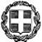 ΕΛΛΗΝΙΚΗ ΔΗΜΟΚΡΑΤΙΑΥΠΟΥΡΓΕΙΟ ΠΑΙΔΕΙΑΣ ΚΑΙ ΘΡΗΣΚΕΥΜΑΤΩΝ----ΠΕΡΙΦΕΡΕΙΑΚΗ Δ/ΝΣΗ Π. & Δ. ΕΚΠ/ΣΗΣ ΗΠΕΙΡΟΥ                             ----Δ/ΝΣΗ ΔΕΥΤΕΡΟΒΑΘΜΙΑΣ ΕΚΠΑΙΔΕΥΣΗΣ N. ΑΡΤΑΣ----3ο ΓΕΝΙΚΟ ΛΥΚΕΙΟ ΑΡΤΑΣ----Ταχ. Δ/νση: Νικολάου Πλαστήρα 16Τ.Κ. – Πόλη: 47131 – ΆρταΙστοσελίδα: 3lyk-artas.art.sch.grEmail: mail@3lyk-artas.art.sch.grΠληροφορίες: κ. Μπρισένιου ΕυαγγελίαΤηλέφωνο: 2681027597Άρτα: 07/02/2023Αρ. Πρωτ.: 84ΕΛΛΗΝΙΚΗ ΔΗΜΟΚΡΑΤΙΑΥΠΟΥΡΓΕΙΟ ΠΑΙΔΕΙΑΣ ΚΑΙ ΘΡΗΣΚΕΥΜΑΤΩΝ----ΠΕΡΙΦΕΡΕΙΑΚΗ Δ/ΝΣΗ Π. & Δ. ΕΚΠ/ΣΗΣ ΗΠΕΙΡΟΥ                             ----Δ/ΝΣΗ ΔΕΥΤΕΡΟΒΑΘΜΙΑΣ ΕΚΠΑΙΔΕΥΣΗΣ N. ΑΡΤΑΣ----3ο ΓΕΝΙΚΟ ΛΥΚΕΙΟ ΑΡΤΑΣ----Ταχ. Δ/νση: Νικολάου Πλαστήρα 16Τ.Κ. – Πόλη: 47131 – ΆρταΙστοσελίδα: 3lyk-artas.art.sch.grEmail: mail@3lyk-artas.art.sch.grΠληροφορίες: κ. Μπρισένιου ΕυαγγελίαΤηλέφωνο: 2681027597ΕΛΛΗΝΙΚΗ ΔΗΜΟΚΡΑΤΙΑΥΠΟΥΡΓΕΙΟ ΠΑΙΔΕΙΑΣ ΚΑΙ ΘΡΗΣΚΕΥΜΑΤΩΝ----ΠΕΡΙΦΕΡΕΙΑΚΗ Δ/ΝΣΗ Π. & Δ. ΕΚΠ/ΣΗΣ ΗΠΕΙΡΟΥ                             ----Δ/ΝΣΗ ΔΕΥΤΕΡΟΒΑΘΜΙΑΣ ΕΚΠΑΙΔΕΥΣΗΣ N. ΑΡΤΑΣ----3ο ΓΕΝΙΚΟ ΛΥΚΕΙΟ ΑΡΤΑΣ----Ταχ. Δ/νση: Νικολάου Πλαστήρα 16Τ.Κ. – Πόλη: 47131 – ΆρταΙστοσελίδα: 3lyk-artas.art.sch.grEmail: mail@3lyk-artas.art.sch.grΠληροφορίες: κ. Μπρισένιου ΕυαγγελίαΤηλέφωνο: 2681027597ΠΡΟΣΤΑΞΙΔΙΩΤΙΚΑ ΓΡΑΦΕΙΑ